P7 Leavers Family Celebration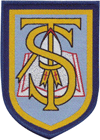 This week we would likely having been celebrating the end of your time in St Timothy’s. Unfortunately due to Lockdown this cannot take place at this time. So that you still get the chance to celebrate the end of your time in St Timothy’s we are asking you to plan a special celebration with your family in your house/garden. Here are some suggestions but I am sure you will have more ideasFamily movie, pizza and popcorn nightFamily meal – cook your favourite food, bake a cake, wear your best clothes, decorate the houseFamily barbecue – (weather permitting) get an adult to cook your favourite barbecue food, decorate the garden, play some musicHere are a few things which you will need to do during the week to plan your eventPlan the menu for both food and drinks. Look up any recipes you might need.Write/type the menu so everyone knows what is availablePlan the playlist. Make sure your favourite songs are included. Are there any songs that remind you of St Timothy’s or Kilbowie?Choose the movie Are you going to choose or will you let family members vote?Decorate the house – use items you have in the house to decorate – can you make a banner, make some bunting or are there any balloons leftover from some birthday celebrations?Make an invitation/ticket for family members to come to your celebration. Remember to make it look eye catching and include important details like date and time.Help prepare the food and drinks. Decorate the table. Enjoy yourself!Ask your parents/carers if they can share your celebration with us via Twitter. Or send us a photo in Teams/E-mail